Túrakód: TK-2024_71 / Táv.: 70,7 km / Szintidő: 5:15 óra, (átlagseb.: 13,47 km/h / Frissítve: 2023-11-07Túranév: Szent-S-kör Kerékpáros Terep-túra 2024_71_BaksRésztávokhoz javasolt rész-szintidők (kerekített adatok, átlagsebességgel kalkulálva):Feldolgozta: 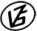 Tapasztalataidat, élményeidet őrömmel fogadjuk! 
(Fotó és videó anyagokat is várunk.)RésztávRésztávRész-szintidőRész-szintidőTK-2024_71_01-rtRajt-Cél  (Dózsa-ház)  - Talapzat (76+35 tkm)0:390:39TK-2024_71_02-rtTalapzat (76+35 tkm)  - Feszület (1882), Ecetgyár0:461:25TK-2024_71_03-rtFeszület (1882), Ecetgyár - Feszület, Csanytelek (1)0:331:58TK-2024_71_04-rtFeszület, Csanytelek (1)  - Baks (D)0:302:28TK-2024_71_05-rtBaks (D) - Mindszent külső (AK)0:192:47TK-2024_71_06-rtMindszent külső (AK) - Mindszent rév
(mérésen kívül)min.: 0:052:51TK-2024_71_07-rtMindszent rév - Alsó-Kurca (3)0:183:09TK-2024_71_08-rtAlsó-Kurca (3) - Alsó-Kurca (4)0:113:20TK-2024_71_09-rtAlsó-Kurca (4) - Mihási akác-sor0:313:56TK-2024_71_10-rtMihási akác-sor - 10 öles erdősáv0:444:41TK-2024_71_11-rt10 öles erdősáv - Rajt-Cél (Dózsa-ház)0:345:15